     MGCCSE – AUTUMN NAVISCAT 2nd October 2022 – THE RESULTS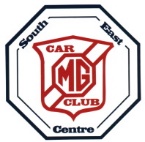 (Alex Lemon & Mike Chittenden have agreed to organise the Spring 2023 Naviscat)(Philip & Rosemary Bayne-Powell were drawn to organise the Autumn2023 Naviscat)Chris & Janice Leigh    21/10/22OrderNames                                   Novice                   CarClubScoreAward1SAM WARRILOW             √          Suzuki JimnyMIA MANSER                               2002AMC37Big RosetteChocs2ANDREW MORTIMER     √          Riley Lynx TourerHANNAH WARREN                      1933I R C342Bottlesof wine3ALEX LEMON                                MGBGT         MIKE CHITTENDEN                      1974MGCC311st Rosettes4STUART MANSER                         AUDI  A3JANINA DOWNEY                         2015MGCC292nd Rosettes5PHILIP BAYNE-POWELL              MG NA AllinghamROSEMARY BAYNE-POWELL     1935MGCCI R C24Chocs6MARTYN NOAK                √          MGF AbingdonTIMOTHY NOAK                           1998MGCC19NoviceRosettes7COLIN CHEETHAM                       MGB RoadsterRICHARD CARRISON                    1970MGCC198GEOFF PICKARD               √          Austin 12/6ANDREW MURDOCK                   NewberryALEX MURDOCK                           1935I R C 189MICK BREARE & MEG                  DKW 1000SAUSTIN BANNER                                1962MGCC1410RICHARD KEIL                                Jowett 8hpEMILIA KEIL                                    1939I R C14YoungestChocs11ANDREW WARRILOW     √           Merc SL300VANESSA WARRILOW                 1995AMC1412ROD STEVENSON             √          MGBGTEDWIN HOLBROOK                      1973MGCCAMC8